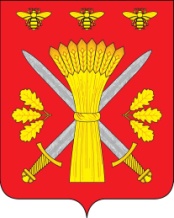 РОССИЙСКАЯ ФЕДЕРАЦИЯОРЛОВСКАЯ ОБЛАСТЬАДМИНИСТРАЦИЯ ТРОСНЯНСКОГО РАЙОНА ПОСТАНОВЛЕНИЕ27 июня 2019 г.	№ 164   с. ТроснаВ соответствии с Федеральным законом от 06.10.2003 N 131-ФЗ «Об общих принципах организации местного самоуправления в Российской Федерации», Федеральным законом от 24.06.1998 N 89-ФЗ «Об отходах производства и потребления», постановлением Правительства РФ от 31.08.2018 N 1039 «Об утверждении Правил обустройства мест (площадок) накопления твердых коммунальных отходов и ведения их реестра» администрация Троснянского  района постановляет: 1. Утвердить реестр мест (площадок) накопления твердых коммунальных отходов, расположенных на территории сельских поселений Троснянского района Орловской области (приложение 1).2. Настоящее постановление вступает в силу с момента его обнародования.3. Обнародовать настоящее постановление на официальном сайте администрации Троснянского района Орловской области в информационно-телекоммуникационной сети «Интернет».4. Контроль за исполнением настоящего постановления возложить на заместителя главы администрации района И.И. Писареву.Глава района					                                     А.И. НасоновОб утверждении реестра мест (площадок) накопления твердых коммунальных отходов, расположенных на территории сельских поселений Троснянского района Орловской области